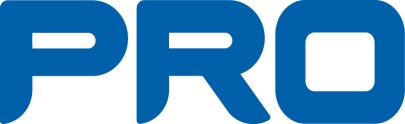 ERSBODAProtokoll Höstmöte/MedlemsmöteGretha Gustafsson	Lena CarlssonSekreterare	OrdförandeGudrun Olofsson	Roland NilssonJusterare	JusterareDatumPlatsNärvarande2021-11-10Ersboda Folkets Hus31 medlemmar§ 1Mötets öppnande
Ordförande Lena Carlsson hälsade välkommen och öppnade mötet.
§ 2Val av justerareTill justerare valdes Gudrun Olofsson och Roland Nilsson.§ 3Fastställande av röstlängdNärvarande medlemmar antecknade sig på utlagda listor som godkändes som röstlängd. Röstlängden bifogas protokollet.§ 4Fråga om höstmötet utlysts i behörig ordningHöstmötet annonserades i VK och VF samt på föreningens hemsida två veckor i förväg och var därmed utlyst i behörig ordning. § 5Fastställande av dagordningenMötet godkände den föreslagna dagordningen.§ 6Verksamhetsplan 2022Ordföranden föredrog styrelsens förslag till verksamhetsplan för 2022. Beslut: Mötet beslöt att godkänna verksamhetsplanen, bifogas protokollet.§ 7Budget och föreningens medlemsavgift för 2022Kassören Rakel Vestman föredrog styrelsens budgetförslag. Beslut: Mötet beslöt att godkänna budgeten för 2022.Ordföranden föreslog att föreningens medlemsavgift ska vara oförändrad, 45 kronor/person, för 2022.Beslut: Mötet beslöt enligt förslaget.§ 8Övriga frågorInga övriga frågor anmäldes.§ 9Mötet avslutasOrdförande Lena Carlsson tackade medlemmarna och förklarade mötet avslutat.